Załącznik Nr 2 do Zasad  Finansowania Kosztów Kształcenia Ustawicznego Pracowników i Pracodawcy ze środków Krajowego Funduszu Szkoleniowego przez Powiatowy Urząd Pracy w Ropczycach w 2019 roku 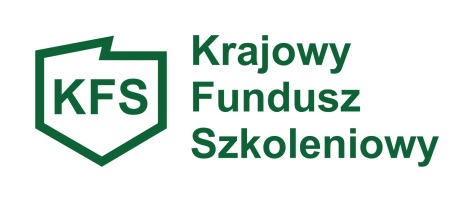 KRYTERIA OCENY FORMALNEJ WNIOSKU O PRZYZNANIE ŚRODKÓW 
Z KRAJOWEGO FUNDUSZU SZKOLENIOWEGO 
NA KSZTAŁCENIE USTAWICZNE PRACOWNIKÓW I PRACODAWCÓWDane podmiotu składającego wniosek: ………………………………………..………………………………………………………………………………………………………………….Warunkiem pozytywnej oceny formalnej jest uzyskanie we wszystkich kryteriach odpowiedzi twierdzących Wniosek: □  spełnia wymogi formalne        □  nie spełnia wymogów formalnych □ uwzględniony do rozpatrzenia oceny merytorycznej □ wyznaczono termin do poprawienia □ pozostawiony bez rozpatrzenia (brak załączników) zgodnie z § 5 ust. 2. Rozporządzenia Ministra Pracy i Polityki Społecznej z dnia 14 maja 2014 r. w sprawie przyznawania środków z Krajowego Funduszu Szkoleniowego (Dz. U. 2018, poz. 117) tj.: zaświadczenia lub oświadczenie o pomocy de minimis, w zakresie, o którym mowa w art. 37 ust. 1 pkt 1 i ust. 2 pkt 1 i 2 ustawy z dnia 30 kwietnia 2004 r. o postępowaniu w sprawach dotyczących pomocy publicznej (Dz. U. z 2016, poz. 1808); informacje określone w przepisach wydanych na podstawie art. 37 ust. 2a ustawy z dnia 30 kwietnia 2004 r. 
o postępowaniu w sprawach dotyczących pomocy publicznej; kopię dokumentu potwierdzającego oznaczenie formy prawnej prowadzonej działalności – w przypadku braku wpisu do Krajowego Rejestru Sądowego lub Centralnej Ewidencji i Informacji o Działalności Gospodarczej; program kształcenia ustawicznego lub zakres egzaminu;wzór dokumentu potwierdzającego kompetencje nabyte przez uczestników, wystawianego przez realizatora usługi kształcenia ustawicznego, o ile nie wynika on z przepisów powszechnie obowiązujących. (data i podpis osoby dokonującej oceny formalnej)    ………………………………………………………..L.p.Kryteria ocenyTAKNIE1.Wniosek jest prawidłowo wypełniony tj. złożony na właściwym druku, zawierający wszystkie obowiązkowe dane i informacje wskazane w § 5 ust 1 Rozporządzenia MRPiPS, oraz pozostałe dane i informacje wymagane we wniosku oraz załącznikach2.Zgodność dofinansowanych działań z ustalonymi priorytetami wydatkowania środków z KFS3.Do wniosku dołączono wszystkie obowiązkowe załączniki wymienione w w § 5 ust 1 Rozporządzenia MRPiPS4.W przypadku kursów – posiadanie przez realizatora usługi kształcenia ustawicznego dokumentu, na podstawie którego prowadzi on pozaszkolne formy kształcenia ustawicznego